Please return this form to:	Melinda Duncan, Program DirectorDepartment of Biological Sciences
Wolf Hall
University of Delaware
Newark, DE 19716		OR email duncanm@udel.edu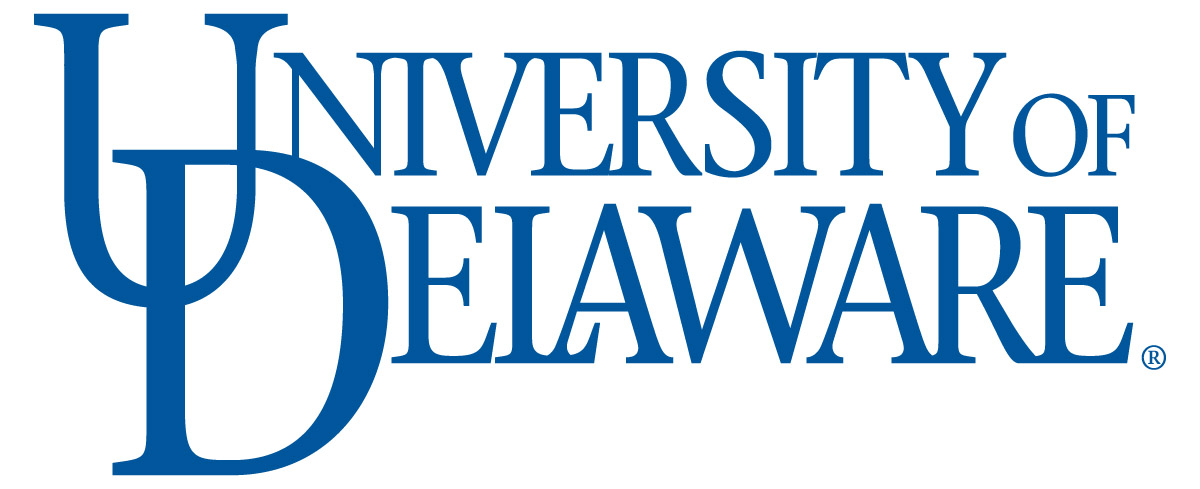 Biotechnology PSM InternshipInterim Evaluation Form for Employers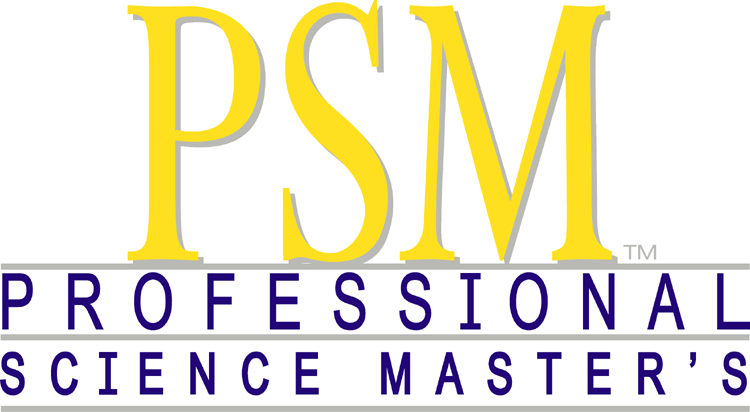 Student Name:Student Name:Student Name:Student Name:Student Name:Date:Date:Company/Organization:  Company/Organization:  Company/Organization:  Company/Organization:  Company/Organization:  Company/Organization:  Company/Organization:  Supervisor:Supervisor:Supervisor:Supervisor:Supervisor:Phone #:  Phone #:  Is the intern working on a project or performing work identified in the Internship Definition Document?   Is the intern working on a project or performing work identified in the Internship Definition Document?   Is the intern working on a project or performing work identified in the Internship Definition Document?   Is the intern working on a project or performing work identified in the Internship Definition Document?   Is the intern working on a project or performing work identified in the Internship Definition Document?   Is the intern working on a project or performing work identified in the Internship Definition Document?   Is the intern working on a project or performing work identified in the Internship Definition Document?   Yes: Yes: Yes: No:No:No:No:Please describe the project and/or your intern's responsibilities if different from planned responsibilities:  Please describe the project and/or your intern's responsibilities if different from planned responsibilities:  Please describe the project and/or your intern's responsibilities if different from planned responsibilities:  Please describe the project and/or your intern's responsibilities if different from planned responsibilities:  Please describe the project and/or your intern's responsibilities if different from planned responsibilities:  Please describe the project and/or your intern's responsibilities if different from planned responsibilities:  Please describe the project and/or your intern's responsibilities if different from planned responsibilities:  On a scale of 1 – 5, where 1 is low and 5 is very high, please rate your level of satisfaction in the intern’s performance level:On a scale of 1 – 5, where 1 is low and 5 is very high, please rate your level of satisfaction in the intern’s performance level:On a scale of 1 – 5, where 1 is low and 5 is very high, please rate your level of satisfaction in the intern’s performance level:On a scale of 1 – 5, where 1 is low and 5 is very high, please rate your level of satisfaction in the intern’s performance level:On a scale of 1 – 5, where 1 is low and 5 is very high, please rate your level of satisfaction in the intern’s performance level:On a scale of 1 – 5, where 1 is low and 5 is very high, please rate your level of satisfaction in the intern’s performance level:On a scale of 1 – 5, where 1 is low and 5 is very high, please rate your level of satisfaction in the intern’s performance level:1:2:3:3:4:4:5:Comments & Feedback (please use this space to address any issue that need to be resolved):Comments & Feedback (please use this space to address any issue that need to be resolved):Comments & Feedback (please use this space to address any issue that need to be resolved):Comments & Feedback (please use this space to address any issue that need to be resolved):Comments & Feedback (please use this space to address any issue that need to be resolved):Comments & Feedback (please use this space to address any issue that need to be resolved):Comments & Feedback (please use this space to address any issue that need to be resolved):